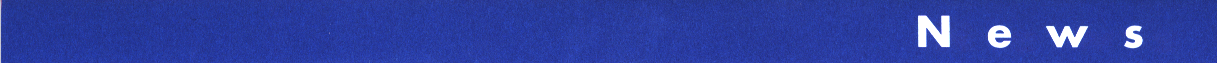 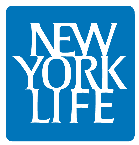 	Contact: 		Elizabeth Dipp Metzger				Crown Wealth Strategies				4907 Crossroads, Ste A				El Paso, TX 79912, 915.613.4300				emetzger@crownwealthstrategies.comElizabeth Dipp Metzger NAMED AGENT OF THE YEARBY NEW YORK LIFE El Paso, TX, February, 2016 – Elizabeth Dipp Metzger was named Agent of the Year in the El Paso General Office of New York Life Insurance Company, Steve Nagy, managing partner of the office announced on January, 2016.Lizzie Dipp Metzger received the award in recognition of outstanding sales achievement and exemplary client service and professionalism.Mrs. Dipp Metzger is proud to be a Financial Adviser through Eagle Strategies LLC, an agent of New York Life Insurance Company, and a member agent of The Nautilus Group, which is a service of New York Life Insurance Company.  Lizzie was born in El Paso, TX.  She is fluent in Spanish; and she serves her local community as well as transnational clients in the U.S and Mexico.As a Financial Adviser, Lizzie provides clients with an integrated investment and insurance strategy focused on maximizing value over the course of their lifetime. Lizzie enjoys helping people meet their financial goals. With experience as an adviser and over 10 years of previous experience as a business owner, Lizzie understands the financial challenges most individuals and business owners face today and works diligently to research and provide the right solutions for them.She has been married for 16 years and is a proud mother of three children. Please visit Lizzie’s Web site at www.crownwealthstrategies.com.  Lizzie is a Financial Adviser offering investment advisory services through Eagle Strategies LLC, a Registered Investment Adviser.New York Life Insurance Company, a Fortune 100 company founded in 1845, is the largest mutual life insurance company in the United States* and one of the largest life insurers in the world.  New York Life has the highest possible financial strength ratings currently awarded to any life insurer from all four of the major credit rating agencies: A.M. Best (A++), Fitch (AAA), Moody’s Investors Service (Aaa), Standard & Poor’s (AA+).**  Headquartered in New York City, New York Life’s family of companies offers life insurance, retirement income, investments and long-term care insurance.  New York Life Investments*** provides institutional asset management.  Other New York Life affiliates provide an array of securities products and services, as well as retail mutual funds.  Please visit New York Life’s website at www.newyorklife.com for more information.*Based on revenue as reported by “Fortune 500 ranked within Industries, Insurance: Life, Health (Mutual),” Fortune magazine, 6/15/15.  For methodology, please see http://fortune.com/fortune500/. **Individual independent rating agency commentary as of 8/11/15.***New York Life Investments is a service mark used by New York Life Investment Management Holdings LLC and its subsidiary, New York Life Investment Management LLC.  Crown Wealth Strategies is not owned or operated by New York Life Insurance Company or its affiliates.SMRU # 1689005 Exp.  04/06/2018